浙江省大学生科技竞赛委员会浙科竞〔2021〕9 号关于举办“裕农通杯”第四届浙江省大学生乡村振兴创意大赛的通知各普通高校：2021 年是建党 100 周年，也是“十四五”规划和全面建设社会主义现代化国家新征程的开启之年。浙江省作为全国第一个部省共建乡村振兴示范省、高质量发展建设共同富裕示范区，乡村振兴势头良好。为进一步汇聚高校与社会资源助力乡村振兴，经研究决定，于 2021 年 5 月至 10 月举办“裕农通杯”第四届浙江省大学生乡村振兴创意大赛。通过大赛，进一步深入推动“政校企村”四位一体联合发力，助力乡村振兴。现将有关事项通知如下：一、大赛主题创意，让乡村更美好！二、举办单位主办单位：浙江省教育厅、浙江省农业农村厅、浙江省 文化和旅游厅、中国建设银行浙江省分行、浙江省大学生科技竞赛委员会承办单位：浙江旅游职业学院、浙江财经大学、台州学院协办单位：竞赛合作基地乡镇、杭州喜牛文化有限公司、浙江省创意设计协会、浙江城建规划设计院、诚邦设计集团有限公司、杭州江南古村保护发展服务中心三、组织机构大赛设竞赛委员会，作为领导与决策机构，主要负责竞赛方案、竞赛章程等制度的审定；设竞赛专家委员会，负责确定竞赛内容、竞赛方式、赛事细则及竞赛评审等；设竞赛秘书处，全面负责大赛组织实施、运行管理和各项赛务工作； 设监察与仲裁组，负责竞赛过程监督，处理竞赛过程中的争议事项，确保竞赛公平公正实施。四、参赛对象浙江省普通高校本专科学生（含 2016 年 6 月后毕业校友），以组队形式参与，每队学生人数限 3-7 人，指导教师限人。各专项赛参赛对象具体要求详见各专项赛通知。五、赛制与内容本届大赛竞赛体系分主体赛和专项赛。（一）主体赛赛题从招标村和自选村中选择，分乡村产业创意、乡村规划设计和乡村人文公益三个类别。招标村赛题将会发布在《“裕农通杯”第四届浙江省大学生乡村振兴创意大赛竞赛指南》，自选村赛题由团队自行拟定。（二）专项赛分四个类别：文化赋能空间、文创设计、未来乡村和数字乡村、研学旅行。第一类：文化赋能空间。参赛内容主要为乡村室内外空间创意设计和落地，助推当地美丽庭院建设及产业培育；第二类：文创设计。参赛内容主要为品牌策划、视觉传达、农文旅产业提升，搭建文化创意与产业需求之间的沟通桥梁；第三类：未来乡村和数字乡村。 参赛内容主要为未来乡村和数字乡村的创意设计，运用未来和数字思维和技术，推动未来乡村与数字化建设；第四类：研学旅行。参赛内容主要为研学课程、研学线路和研学空间的设计，优化乡村文化旅游资源。关于专项赛报名时间、赛程及各赛项名额等具体要求详见专项赛指南。六、赛程安排大赛采用校级初赛、省级复赛、省级决赛三级赛制。第一阶段：竞赛启动（5 月-6 月）举办大赛启动仪式，发布竞赛指南；根据疫情防控要求， 启动仪式举办方案另行通知。第二阶段：校级初赛(6 月-9 月中旬）校级初赛由各高校负责组织。本届浙江省大学生乡村振兴创 意大赛 采用 竞赛平 台线上 报名 ， 平台 网址： http://xczx.chuangyeds.com 。6 月初，报名平台开放，各高校使用该系统进行校级初赛。主体赛参赛团队于 6 月 15 日前登陆报名平台，填报团队基础信息及竞赛选题信息等；并于 9 月 5 日前上传参赛作品。各高校经校级初赛进行选拔，确定入围省级复赛的项目， 于 9 月 15 日前完成最终作品上传，由各高校系统管理员在竞赛平台确认省赛复赛名单。第三阶段：省级复赛及决赛（9 月下旬-10 月中下旬） 省级复赛：9 月下旬，根据各高校报送的材料，邀请专家进行材料评审，遴选团队参加省级决赛。省级决赛：9 月下旬-10 月中下旬，采用答辩形式，分别决出主体赛金、银、铜等奖；并同时评选出优秀指导老师、优秀高校组织和优秀竞赛合作基地乡镇等若干名。根据疫情防控要求，决赛和颁奖典礼举办时间另行通知。七、报名缴费大赛报名费标准为 500 元/项，由各高校提交省赛项目汇总表并根据报名人数统一由学校缴费；缴费账户：浙江财经 大学，缴费账号：33001616781050001155，开户行：建行杭 州文西支行（汇款缴费时请在用途栏注明“乡村振兴大赛报名 费”，请务必标明汇款学校名称）。大赛秘书处不接受参赛师生个人汇款，不接受现金缴款。缴费截止 9 月 12 日，逾期视为报名无效。八、作品要求（一）主体赛作品要求乡村产业创意类：本类选题从促进乡村特色农业、乡村文化产业、乡村旅游产业、乡村社会服务产业蓬勃发展的角度开展创意设计。作品为创意策划书或商业计划书，如有产品样本一并报送。乡村规划设计类：本类选题针对乡村生态环境和人居环境中的突出问题，以建设美丽乡村、打造生态宜居家园为目标，从建筑、人居、环境、生态等方面提出规划设计创意。作品为规划设计方案，包括效果图、平面图、设计说明以及其他辅助性设计图纸。作品可以采用 A4 文本（也可采用其他的特殊文本形式）、PPT、动画视频的形式，决赛时可增加 展板、实物模型等。乡村人文公益类：本类选题以提升乡村精神文明面貌和文化内涵为目标，以非直接盈利为导向的综合型题目。治理和公益方面的设计提交案例分析调研报告或决策咨询报 告；文创方面的设计提交活动创意策划书及执行方案、文学作品、影视剧本、短视频、微电影、歌曲作品等（艺术作品 需附作品创意阐述）。（二）专项赛作品要求专项赛作品要求将在各专项赛通知中另行发布。（三）材料报送时间要求：请各高校于 5 月 25 日前报送附件 1“裕农通杯”第四届浙江省大学生乡村振兴创意大赛高校信息采集表， 9月1 5 日前报送参赛项目汇总表（盖章扫描件及EXCEL 表），至大赛官方邮箱：xczxds@zufe.edu.cn。项目数量要求：以学校为单位统一报送作品，各高校进行校级作品征集评选，选送参加大赛主体赛作品数不得超过 15 件；大赛秘书处将综合考虑各高校大赛组织情况、报名团队数和历届大赛获奖情况等因素分配专项赛省级复赛 名额。承办本届竞赛启动仪式或决赛的高校当年增加 5 个名额（由学校自行决定报送主体赛还是专项赛作品）。九、特别说明各高校要正确研判当地的疫情形势，可采用线上或线 下路演的方式开展校级赛，并做好相关疫情防控预案与措施。已在往届大赛获奖的作品不得再次参赛。参加主体赛招标村和专项赛的各参赛团队所提交的参赛作品成果，知识产权将由作品提供方、主办方和承办方共同拥有，各方均有权独立决定是否用于出版、学术交流或其他宣传活动等，而无须向原创作品的作者支付任何费用。招标村参赛作品，各基地乡镇有权参考或直接采用参赛作品部分或全部内容，不再另行与提供方协商并征得提供方同意。十、竞赛秘书处联系方式地址：杭州市下沙高教园区学源街 18 号浙江财经大学创业学院 105 室（310018）主体赛联系人：章立峰 13588072623专项赛联系人：黄金树 15925671797竞赛组织工作	QQ 群：769042529竞赛相关通知及各类信息发布见浙江省大学生科技竞赛网：http://www.zjcontest.cn。附件：“裕农通杯”第四届浙江省大学生乡村振兴创意大赛高 校信息采集表“裕农通杯”第四届浙江省大学生乡村振兴创意大赛竞 赛组织机构。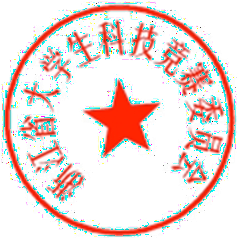 浙江省大学生科技竞赛委员会2021 年 4 月 13 日附件 1：“裕农通杯”第四届浙江省大学生乡村振兴创意大赛高校信息采集表备注：各高校需报送竞赛负责人及竞赛联络人，竞赛办公室将根据各高校报送信息定向联络。附件 2：“裕农通杯”第四届浙江省大学生乡村振兴创意大赛竞赛组织机构一、竞赛委员会（排名不分先后）主	任:	钟晓敏	浙江财经大学朱  珺   杭州师范大学唐培松   湖州师范学院周 瑶 台州学院韩振华 浙大城市学院谭春霞	金华职业技术学院张	伟	浙江机电职业技术学院沈鑫泉	浙江旅游职业学院田红星	浙江农业商贸职业学院陈新智	永康市唐先镇楼旺鑫	诸暨市枫桥镇江新渊	杭州市余杭区瓶窑镇周	鹏	浙江城建规划设计院有限公司 朱旭勉	杭州江南古村保护发展服务中心二、秘书处秘书处单位：浙江财经大学秘书长：魏	遐	浙江财经大学执行秘书长：尤利群	浙江财经大学副 秘 书长：刘亚辉	浙江财经大学王阿蒙	浙江财经大学黄金树	浙江财经大学竞 赛 主管：章立峰	浙江财经大学三、监察与仲裁组组	长：	毛一平	浙江大学组	员：	徐进宁	宁波大学李	凤	浙江万里学院左	军	嘉兴学院叶志良	浙江旅游职业学院四、专家委员会竞赛专家委员会由高校教师、各级政府相关部门管理者、竞赛基地乡镇干部、部门负责人员以及相关企业和社会组织管理实战领域专家成员等构成。由竞赛秘书处从竞赛专家库中选取，每年按 30%的比例进行动态调整更新。竞赛专家委员会主要负责竞赛核心问题研讨、竞赛指南编写、竞赛评审等工作。序号学校部门/学院职务性质姓名联系电话邮箱QQ1杭州师范大学美术学院教师负责人宣明2联络人副主任:王国银浙江省教育厅陆	益浙江省农业农村厅郑	妮浙江省文化和旅游厅周	俊中国建设银行浙江省分行李政辉浙江财经大学委	员：胡晓云浙江大学李承华浙江大学唐	珊中国美术学院袁	旦浙江工业大学施俊天浙江师范大学裴	蓓浙江工商大学魏殿林中国计量大学吴	鹏浙江农林大学童夏雨浙江财经大学楼天宇浙江科技学院朱广宇浙江传媒学院